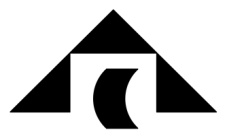 ООО «ПРОЕКТ-СИТИ»Заказчик – Общество с ограниченной ответственностью «Производственная строительная компания «Стройгарант»  Документация по внесению изменений в документацию по планировке территории, ограниченной улицами Терешковой, Ботевградская, Полежаева, Титова г. Саранска, включая проект межевания, в части изменения планировки территории (проект планировки территории, проект межевания территории) земельного участка с кадастровым номером 13:23:0902142:7, расположенного в районе ул. Ботеваградская г. Саранска35/2021Саранск 2021